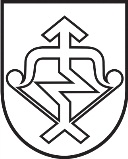 MAŽEIKIŲ R. SEDOS VYTAUTO MAČERNIOGIMNAZIJOS VADOVASĮSAKYMASDĖL SEDOS VYTAUTO MAČERNIO GIMNAZIJOS DIREKTORIAUS 2022 M. BALANDŽIO 1 D. ĮSAKYMO NR. 17 „DĖL MOKINIŲ INDIVIDUALIOS PAŽANGOS STEBĖJIMO IR FIKSAVIMO TVARKOS APRAŠO PATVIRTINIMO“ PAKEITIMO2022 m. rugsėjo 1 d. Nr. V1-55SedaP a k e i č i u Mokinių individualios pažangos stebėjimo ir fiksavimo tvarkos aprašą, patvirtintą 2022 balandžio 1 d. įsakymu Nr.17. „Dėl mokinių individualios pažangos stebėjimo ir fiksavimo tvarkos aprašo patvirtinimo“:1. Pakeičiu 8.2.3 papunktį ir jį išdėstau taip:8.2.3. mokomojo dalyko individualios pažangos stebėjimui „Reflectus“ klausimynus teikia 1 kartą per savaitę, kai yra 3-5 savaitinės dalyko pamokos, 1 kartą kas dvi savaites, kai yra 1-2 savaitinės dalyko pamokos, pagal pateiktą lentelę:*Mokytojai, kurie dėsto kelis mokomuosius dalykus, teikia klausimynus penkių  klasių mokiniams. Gimnazijos vadovė								Aušra KazlauskienėDalykasKlasė*Dorinis ugdymas5, 7, ILietuvių kalba4, 5, 7, IUžsienio 1-oji kalba4,5, 7, IUžsienio 2-oji kalba6,8, IIMatematika4, 6, 8, IIInformacinės technologijos5, 7, IGamta ir žmogusPasaulio pažinimas4, 5, 6Biologija7, IChemija8, IIFizika8, IIIstorija5, 7, IGeografija6, 8, IIDailė5, 7, IMuzika6, 8, IIŠokis4Technologijos6, 8, IIFizinis lavinimas6, 8, II